USK Open 2017 – Nočák – VÝSLEDKY                     USK Open 2017 – Nočák – VÝSLEDKY                     USK Open 2017 – Nočák – VÝSLEDKY                     USK Open 2017 – Nočák – VÝSLEDKY                     USK Open 2017 – Nočák – VÝSLEDKY                     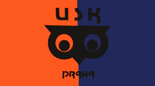 TIOMILA 3.7 kmTIOMILA 3.7 kmJUKOLA 2.7 – 3.0 kmJUKOLA 2.7 – 3.0 kmTJOGET 2.3 kmTJOGET 2.3 km1Martin Šimša38:16Jan Melišík L33:20Vojta Maňour32:152Nik Průša39:48Fána FloriánkováK37:10Martin Horák33:343Dorka Tichá45:01Vilda Štrait L37:15Pepa Mencl37:374Jolča Štraitová45:11Tereza Pecková K38:26Anežka Bartalošová38:045Šimon Tůma45:22Vojta Šubrt L39:03Klárka Zakouřilová42:016Franta Čtrnáct46:33Pavla Šimšová K41:25Bára Jedličková46:027Matyáš Kolář46:59Jakub Smolka L41:35Kája Mullis46:358Tomáš Baldrian48:55Pavel Horák K41:56Marek Trnka49:509Martin Kabát49:55Jáchym Šubrt K42:10Julie Folprechtová53:4010Bára Smolková51:02Igor Hejna L42:1411Ema Bulířová51:25Jáchym Bulíř L43:0112Dan Bolehovský53:07Eva Baldrianová K43:3813Aďa Kašparová53:18Adél Berounská K46:1814MicHal Bolehovský53:31Vašek Městka L47:3515Pepča Janečková54:15Anna Berounská K48:2516Matyáš Zakouřil58:17Matouš Černý K56:0017Klára Aschermannová59:53Viktor Hejna L57:1618Eliška Kosíková62:10Aleš Dlouhý L59:0519Háňa Beranová62:16Filip Nemšovský L61:2020Hanka Malečková62:44Ondra Cylek L63:1021Martin Trnka68:58MarkulKodejšováK69:4522Valča Kopecká69:4523Antonín Černý69:50